      OBEC JAKUBOVICE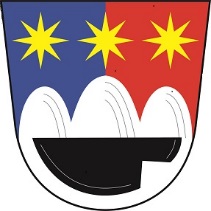         JAKUBOVICE 25, 789 91 ŠTÍTY         OKR.ŠUMPERK, IČO: 00635 979Tel: 727 940 215  www.jakubovice.cz  e-mail:obecjakubovice@seznam.czVyřizuje: JankůDne 4.4.2018 pod č.j. OÚ 54/018 obec Jakubovice obdržela žádost o poskytnutí informace dle zákona 106/1999 Sb., o svobodném přístupu k informacím.Žadateli byla zaslána odpověď písemnou formou. Dotaz:Seznam právnických osob, která mají dluh vůči obci, jenž je splatnosti více jak 180 dnůOdpověď:Obec Jakubovice dnešnímu dni tj.10.4.2018 neeviduje žádné právnické osoby jako dlžníky.